CORRECTIONPoser et effectuer les opérations suivantes:358,75 + 12,4 + 180 + 39,045 = 590,19537,9 – 18,64 = 19,26397,5 x 7,28 = 2893,800480,2 : 6 = 80,0333…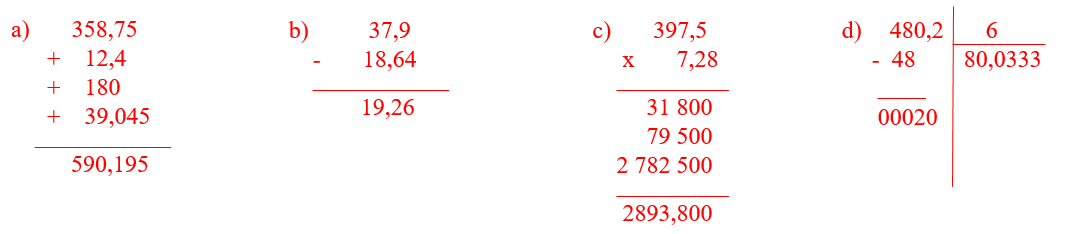 Compléter le tableau suivant: Comparer les nombres suivants:  91,4 …….. 92		;	817,54 …….. 817,6	;	0,23 ……… 0,23078 centièmes ….  0,8 ;	34,5… 345 dixièmes  	;	67,09 …….. 67,12Encadrer chaque nombre par deux nombres entiers consécutifs: (2pts)…7…< 7,65 <…8…	     ;	      c) …9…< 920centièmes <…10……17…< 17,98 <…18…	     ;	      d)… 3…< 348 centièmes <…4…Mettre une croix dans la case convenable: (2pts) Compléter les égalités suivantes sans poser l’opération:273 + 99 = 372	 ;   b) 1,67 x 1 000 = 1 670  ;  c) 59,6 x 1 00 = 5 96095 : 100 = 0,95       ;  e) 375 – 98	= 277            ;  f) 3,4 x 0,01= 0,034 g) 80 x 0,01   = 0,8       ;  h) 1,5 :0,1 = 15               ;  i) 15 x 0,5 = 7,5Trouver le PPCM de 8 ; 6 et 10. M8 : 0 – 8 – 16 – 24 – 32 – 40 – 48 – 56 – 64 – 72 – 80 -88 – 96 – 104 – 112 – 120 …M6 : 0 – 6 – 12 – 18 – 24 – 30 – 36 – 42 – 48 – 54 – 60 - 66 - 72 – 78 – 84 – 90 – 96 – 102 – 108 – 114 – 120 …M10 : 0 – 10 – 20 – 30 – 40 – 50 – 60 – 70 – 80 – 90 – 100 – 110 – 120 – 130 – 140 … M8 ; M6 et M10 : 0 – 120 …PPCM(8 ;6 ;10) = 120Un fleuriste a 100 tulipes, 40 roses et 30 marguerites. Il veut composer des bouquets identiques.Combien de bouquets obtient-il s’il utilise toutes les fleurs?Trouver la composition de chaque bouquet.	 100 = 1 x 100			40 = 1 x 40			30 = 1 x 30       = 2 x 50			    = 2 x 20			     = 2 x 15       = 4 x 25			    = 4 x 10			     = 3 x 10       = 5 x 20			    = 5 x 8			     = 5 x 6       = 10 x 10			D100 : 1 – 2 – 4 – 5 – 10 – 20 - 25 – 50 - 100D40 : 1 – 2 – 4 – 5 – 8 – 10 – 20 - 40D30 : 1 – 2 – 3 – 5 – 6 – 10 – 15 - 30 D100 et D40 et D30 : 1 – 2 – 5 – 10.P.G.C.D (100 ;40 et 30) = 10a) Il obtient 10 bouquets identiques.b) 100 : 10 = 10     40 : 10 = 4     30 : 10 = 3Chaque bouquet est composé de 10 tulipes, 4 roses et 3 marguerites.Calculer en regroupant astucieusement: La somme des trois termes: 7,835 ; 1,8 et 24,15.   7,835 + 1,8 + 24,15 = (7,835 + 24,15) + 1,8= 31,985 + 1,8= 33,785Le produit de la somme de 61 et 19 par 14.   (61 + 19) x 14= 80 x 14= 1 12037,55 + 148,07 + 15 + 2,45 + 1,93.   (37,55 + 2,45) + (148,07 + 1,93) + 15= 40 + 150 +15= 20540 x 49,78 x 0,02 x 2,5 x 500.   (40 x 2,5) x (0,02 x 500) x 49,78= 100 x 10 x 49,78= 1000 x 49,78= 49 780Pour sa classe, un professeur commande 10 cahiers à 3,70€ l’un, 9 compas à 1,35€ l’un et 11 rapporteurs à 0,65€ l’un. Les frais de transport sont fixés à 3,50€. Il paie avec un billet de 100€.Combien doit-on lui rendre?  	    100 – (10 x 3,70 + 1,35 x 9 + 11 x 0,65 + 3,50)=  100 – (37 + 12,15 + 7,15 + 3,50)=  100 – 59,80=  40,20On doit lui rendre 42,20 €Marine quitte son domicile à 12h 48min. Elle passe 2h 46min au supermarché et 39 min chez le coiffeur. Elle arrive à la maison à 17h05min. Quelle est la durée du trajet? 	12 h 48 min + 2 h 46 min + 39 min = 14 h 133 min                                                           = 16 h 13 min     17 h 05 min - 16 h 13 min = 0 h 52 minLa durée du trajet est de 52 min.Construire un triangle ABC tel que: AB = 5cm; BC = 7cm et AC=6cm   Tracer la perpendiculaire à (BC) passant par A; elle coupe (BC) en H.Tracer la perpendiculaire à (BC) passant par B; elle coupe (AC) en M.Comment sont les droites (BM) et (AH)? Justifier la réponse.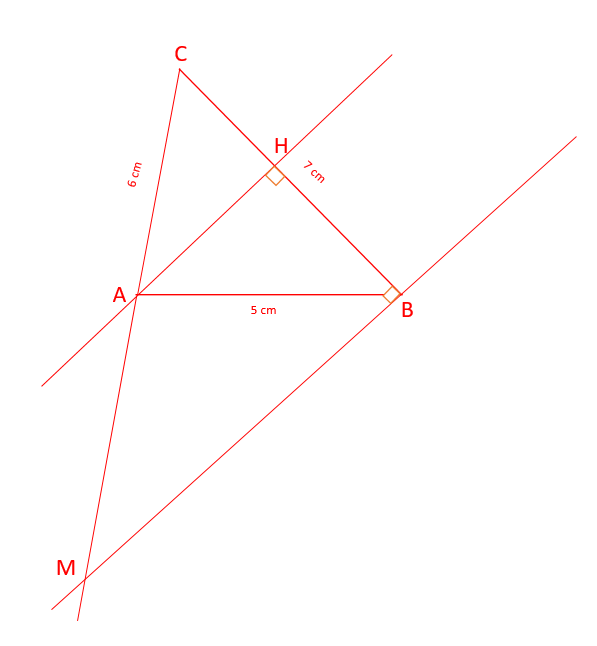 	On sait que (AH) (BC)              et  (MB)  (BC)	alors (AH) // (MB)Deux droites perpendiculaires à une même troisième sont parallèles entre elles.(BM) et (AH) sont deux droites parallèles.Tracer une droite (d). Placer sur (d) deux points A et B tels que AB = 7cm.Placer le point M milieu du segment [AB].Tracer l’angle BMC dont la mesure est 155ͦCalculer la mesure de l’angle AMC.Les angles AMC et BMC sont-ils supplémentaires ? Pourquoi?Tracer la bissectrice [MN] de l’angle BMC.Les angles AMC et BMN sont-ils adjacents ? 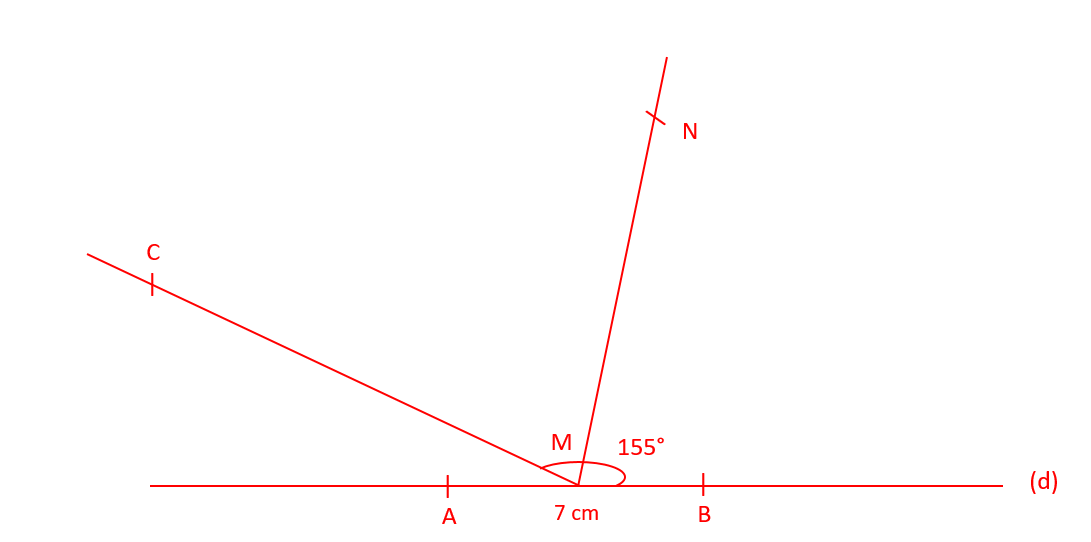 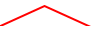 AMC  = AMB  - BMC            =  180° - 155°AMC  = 25°AMC + BMC = AMB = 180°Oui les angles AMC et BMC sont supplémentaires car la somme de leurs mesures est 180°.d) Les angles AMC et BMN ne sont pas adjacents car ils n’ont pas un côté      commun.Construire les figures suivantes:  Un triangle EFG tel que: EF = 6cm; FG = 4cm et l’angle EFG = 78ͦUn quadrilatère ABCD tel que AB = 5,5cm; AD = 4cm; BAD = 85⁰ ; ABC = 115⁰  et ADC = 80⁰ .			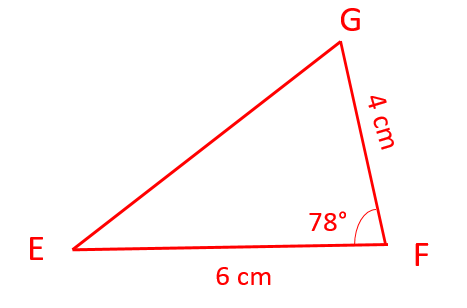 a)b)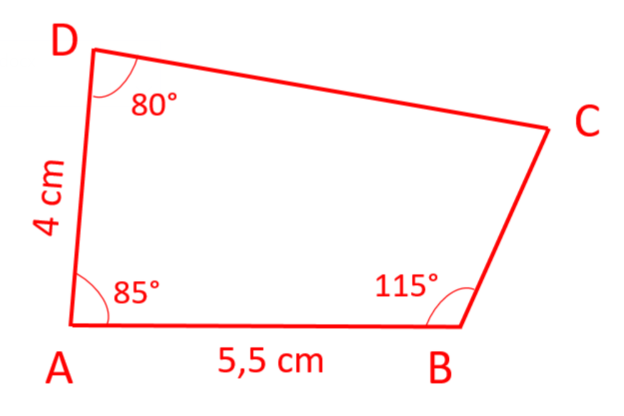 Construire un triangle équilatéral EFG tel que EF = 4cm.Placer le point E’ symétrique de E par rapport à la droite (FG).Quelle est la nature du quadrilatère EGE’F?Placer G’ symétrique de G par rapport à (EF) et F’celui de F par rapport à (EG).Quelle est la nature du triangle E’F’G’. Justifier la réponse.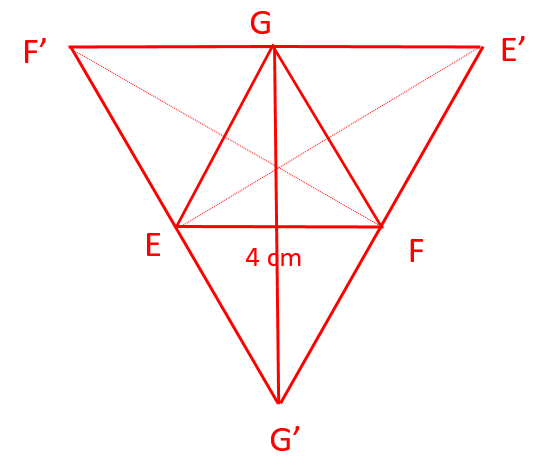 E’ est le symétrique de E par rapport à (FG).G et F sont les symétriques d’eux-mêmes par rapport à (FG) ; donc [E’G] est le symétrique de [EG] et [E’F] celui de [EF] par rapport à (FG)Or la symétrie axiale conserve les longueurs donc EF = E’F’ et EG = E’G’EF = EG = FG (triangle équilatéral)donc EF = EG = E’F = E’GLe quadrilatère E G E’ F ayant quatre côtés égaux est un losange.Le triangle E’ F’ G’ ayant trois côtés égaux est un triangle équilatéral .Exercice - 1-Compléter les égalités suivantes: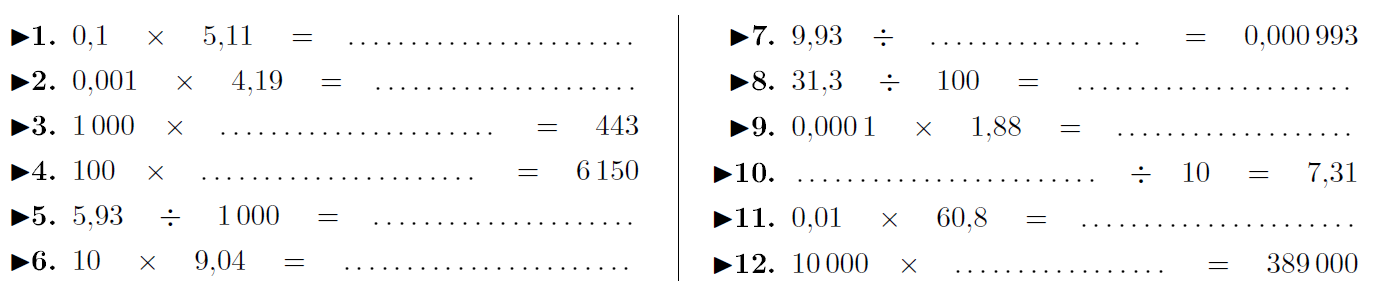 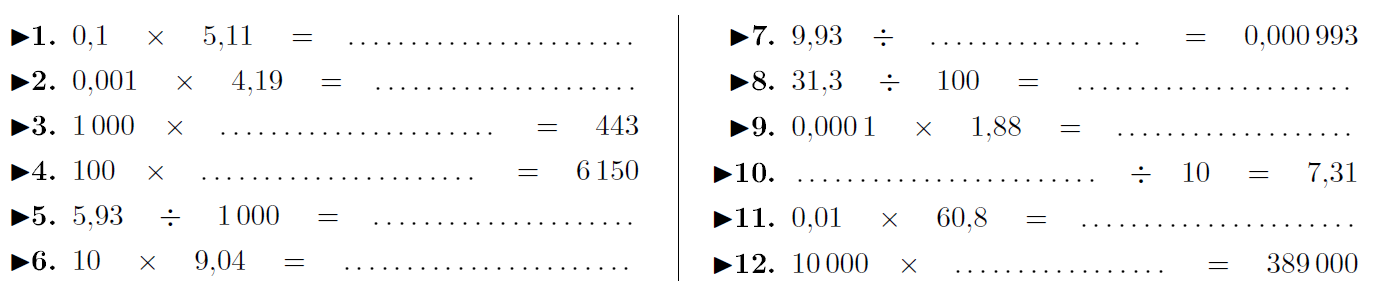 Exercice -2-Cocher la case convenable: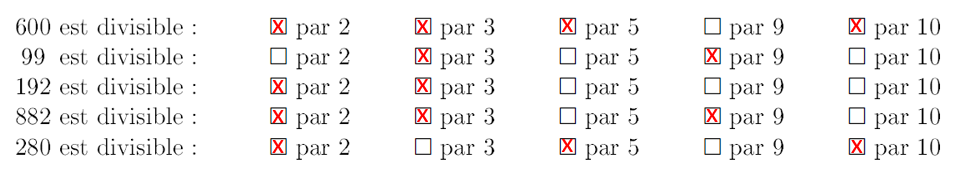 Exercice -3-Compléter par un nombre décimal: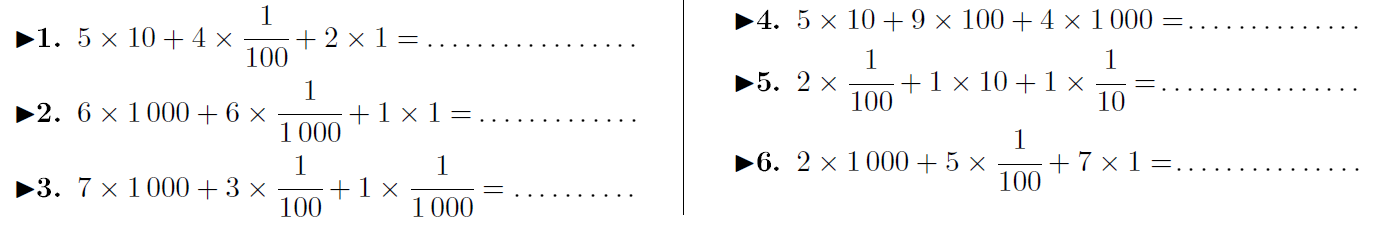 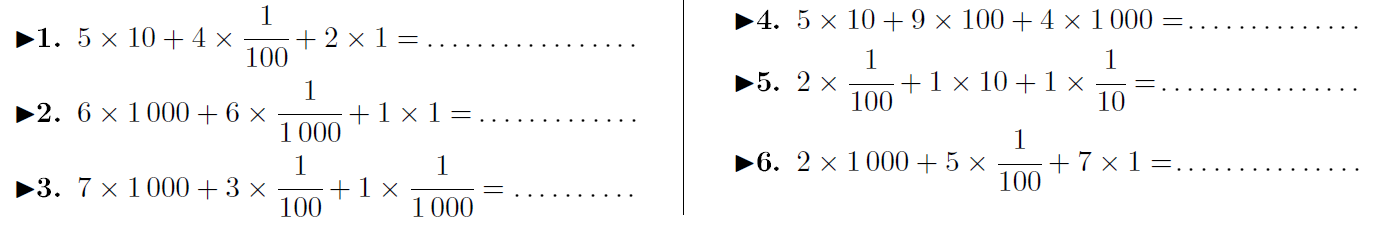 Exercice -4-Ecrire en chiffres les nombres suivants: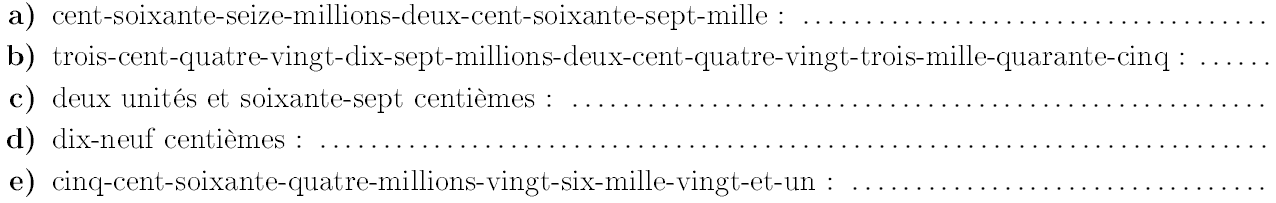 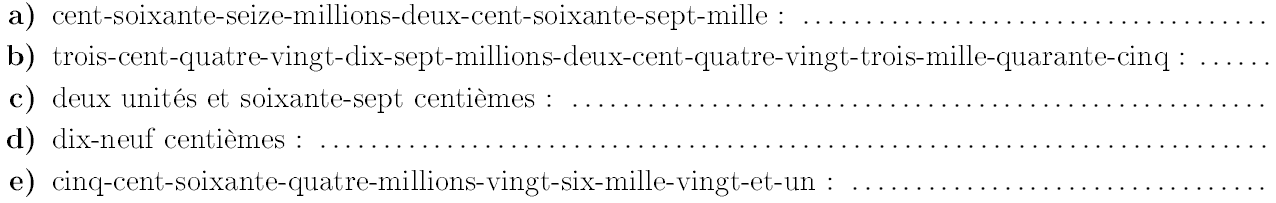 Exercice -5-Réaliser les figures suivantes: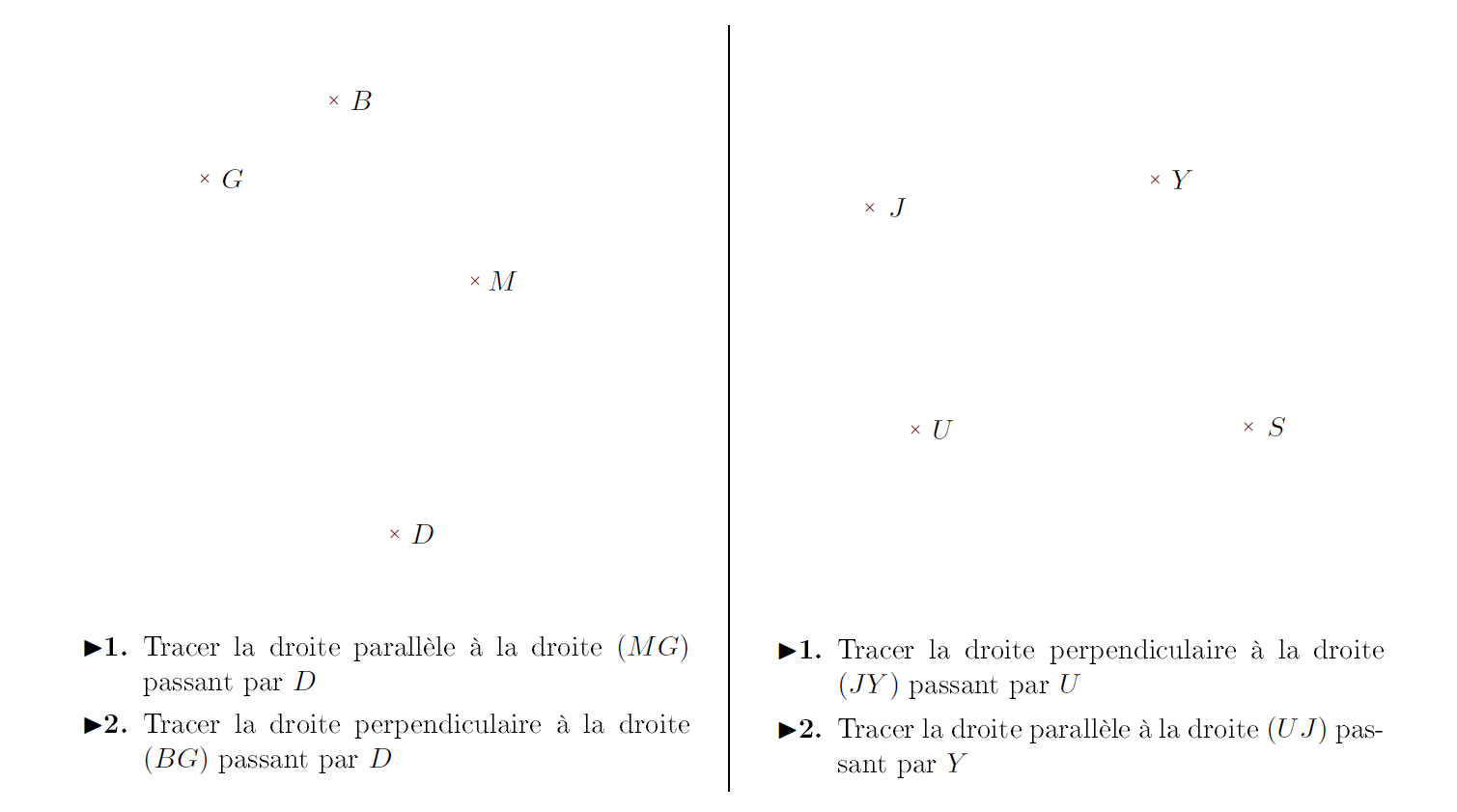 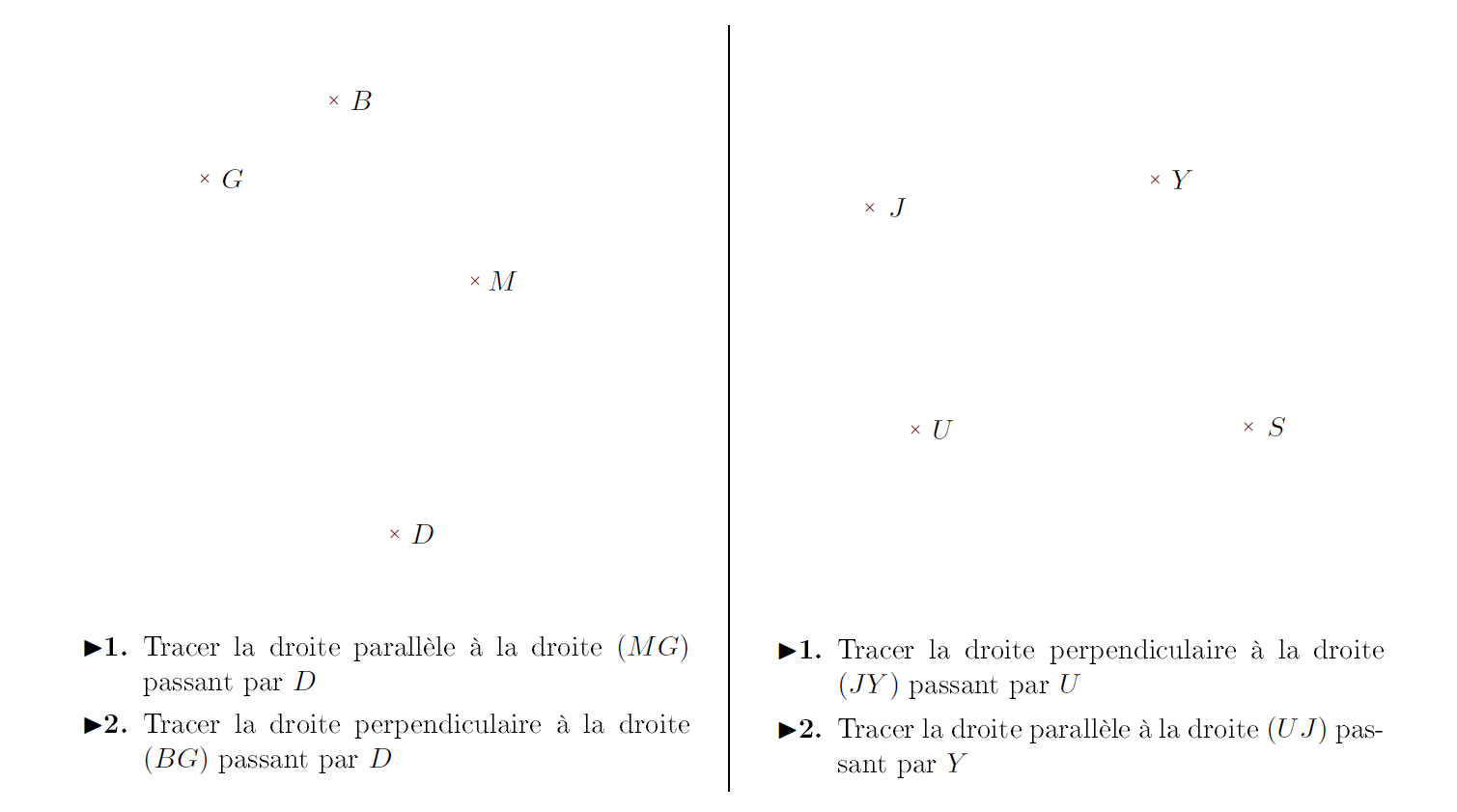 Exercice -6-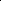 Construire le symétrique de chacune des figures suivantes par rapport à la droite: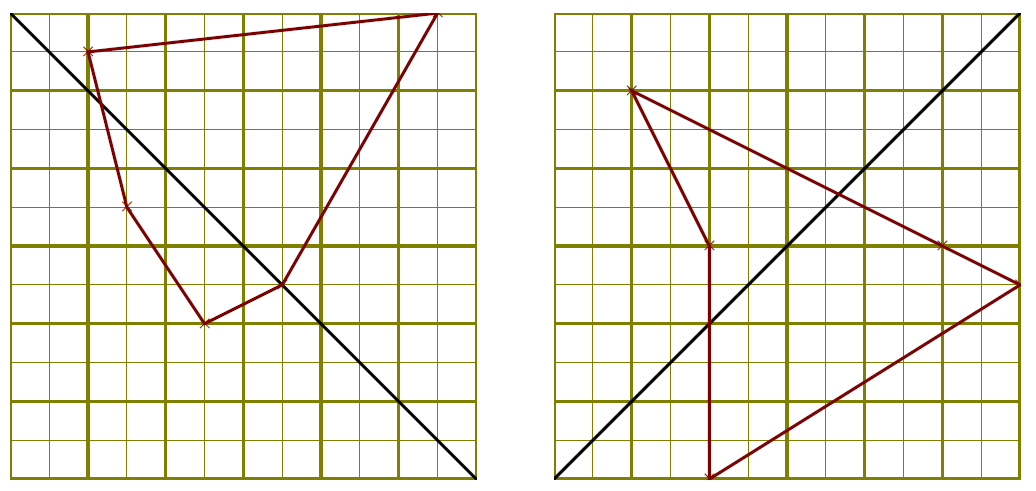 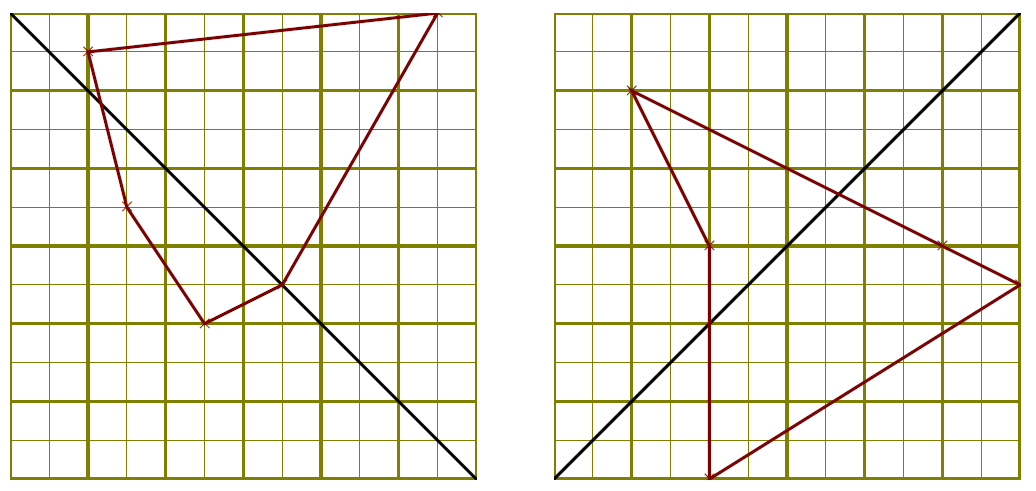 Exercice -7-Compléter les phrases et les figures suivantes: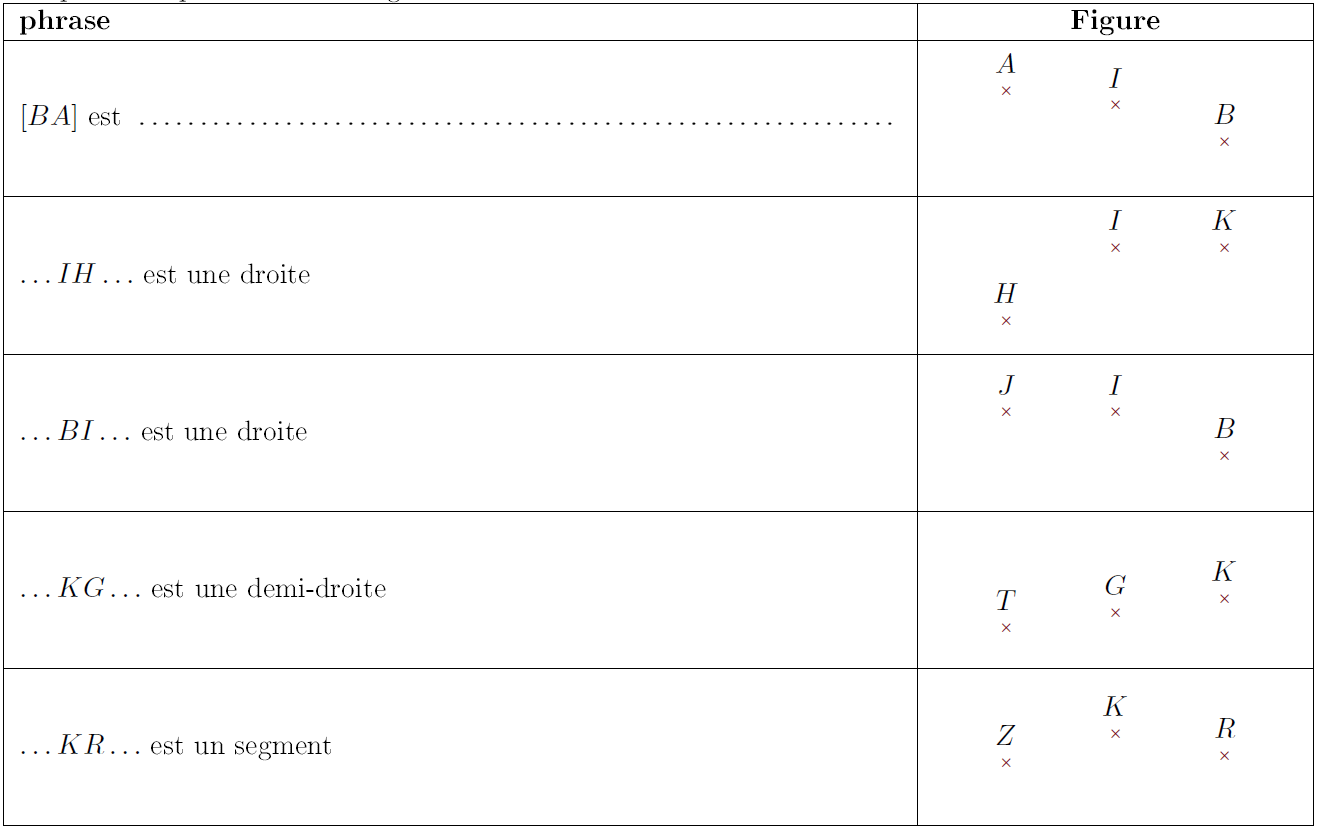 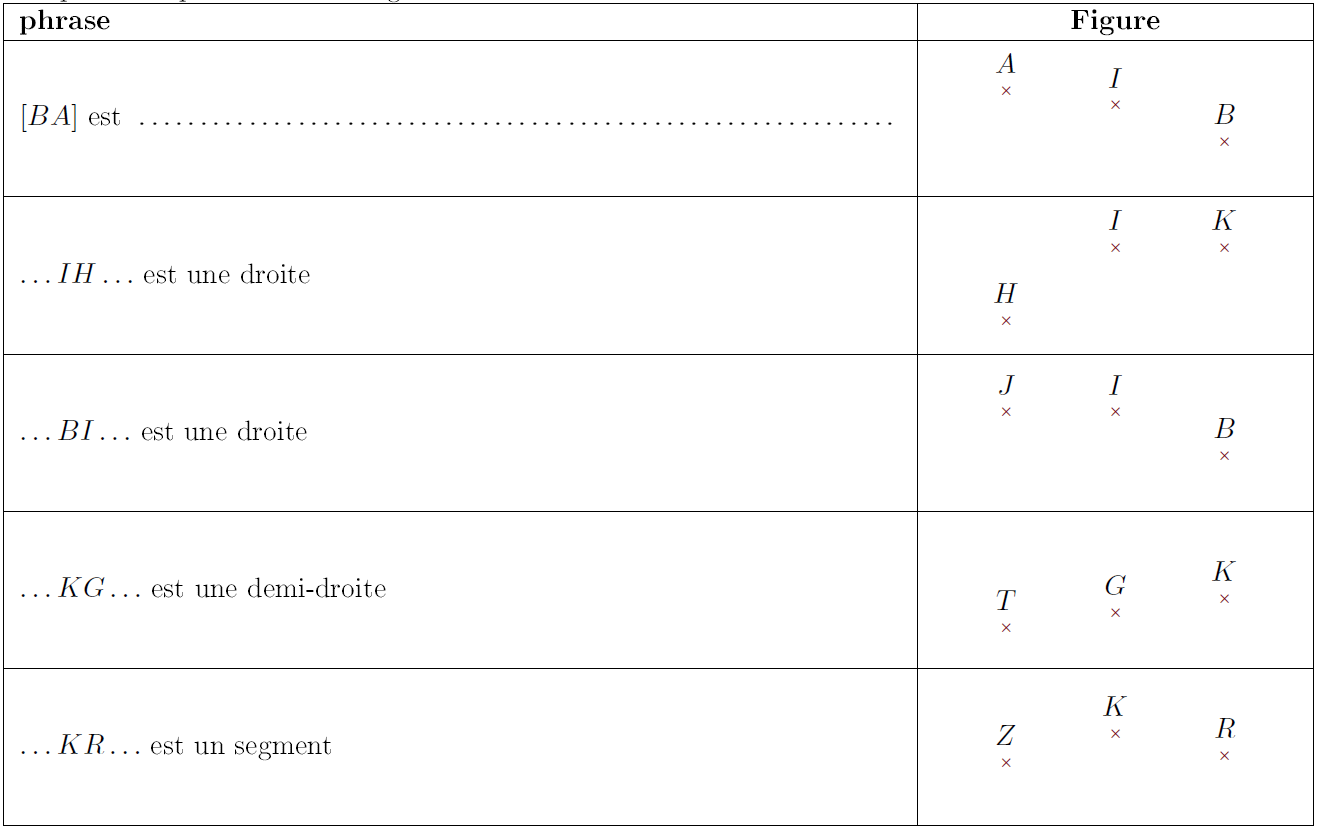 Exercice-8-Compléter le tableau suivant sachant que les droites (AJ) et (UR) sont parallèles.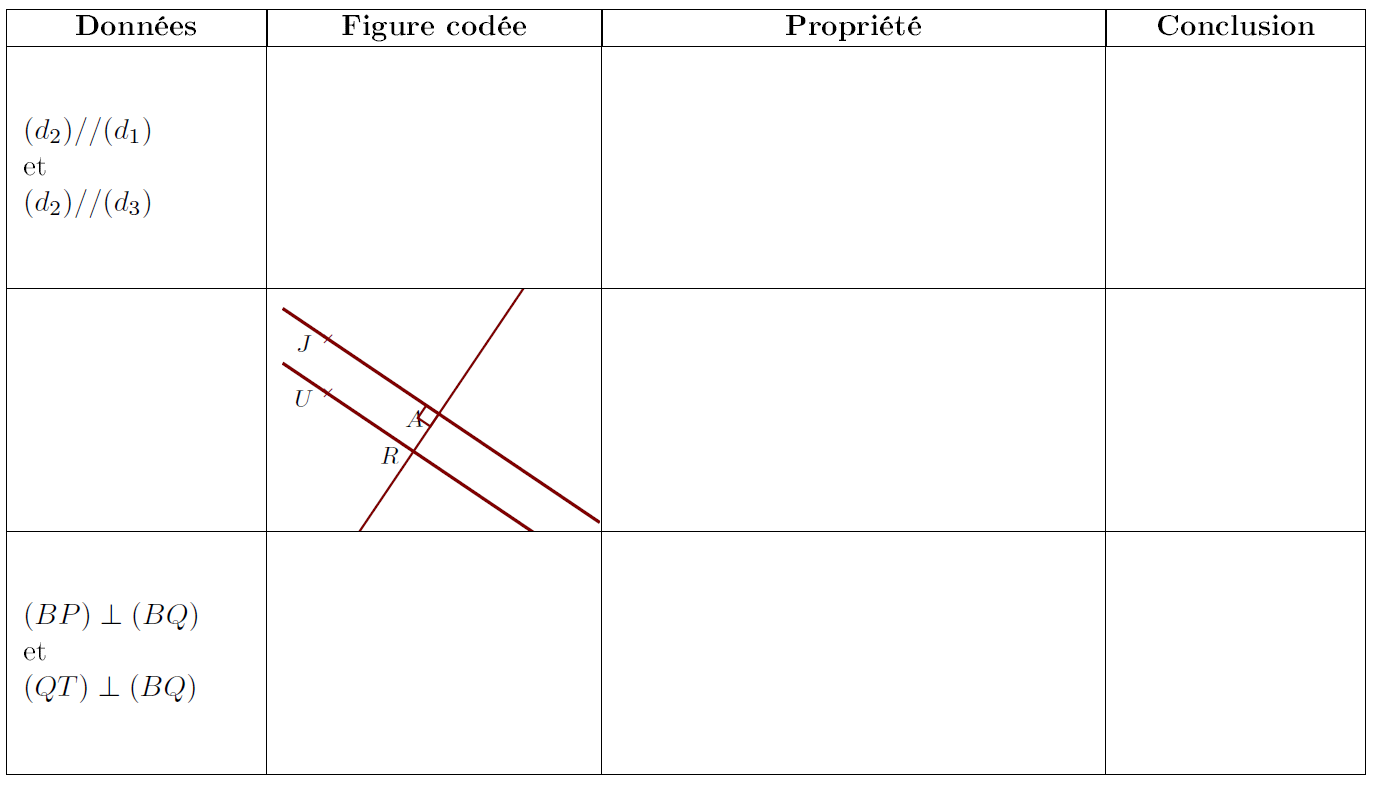 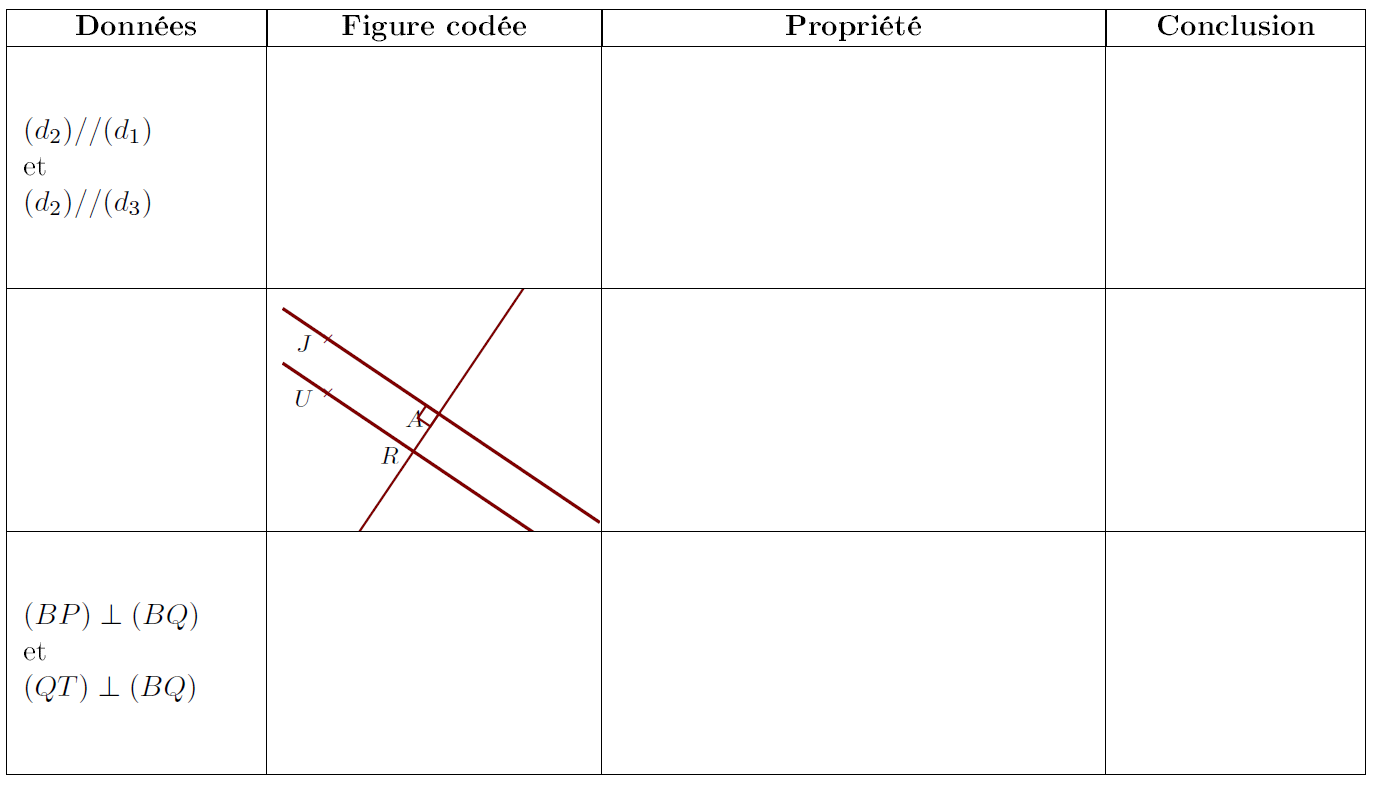 Exercice -9-Poser et effectuer les opérations suivantes: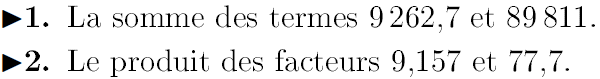 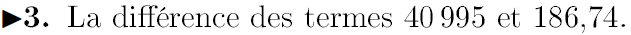 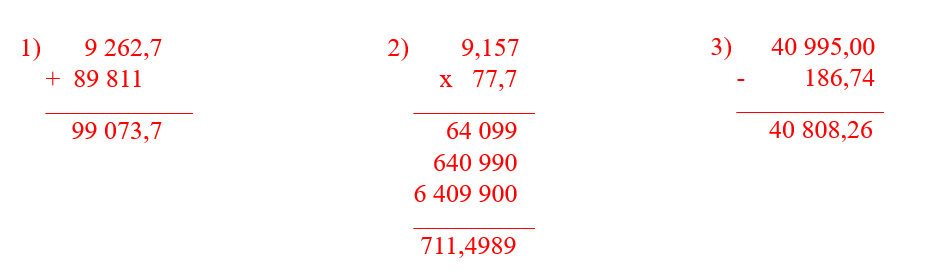 	            Corrigé des exercices:p. 75 no. 8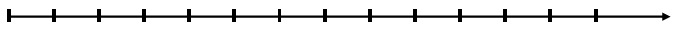 0                                 1                                 2       2,25                     3 = = 		;	2,25      =   2  +  0,25   =   2 +  Le plus grand nombre est : 2,25.Le plus petit nombre est : = 0,75.p. 75 no. 10 0                                                    1                                                    2        =    =  	;           =    =  	                      <      <      <   p. 78 no. 34a)     7  x            ;       b)    12  x                ;       c)    25   x      =  7  x  (15 : 5)               =  (12 : 3) x 14                     = (25 : 5) x 6   =  7  x  3                         =  4   x  14                            =  5   x   6   =  21                               =  56                                     =  30p. 78 no. 35a)    27  x            ;       b)    8  x                ;       c)    66   x      =  (27 : 9) x 14                  =  8  x  (16 : 4)                  = (66 : 11) x 9   =  3  x  14                          =  8  x  4                            =  6   x   9   =  42                                  =  32                                  =  54p. 78 no. 36a)     2,7  x            ;       b)    200  x                ;       c)    54   x      =  (2,7 x 10) : 3                  =  (200 : 100)  x  3                    = (54 : 6) x 2   =  27  :  3                            =  2  x  3                                   =  9   x   2   =  9                                     =  6                                           =  18p. 78 no. 37a)     x 7            ;       b)    9  x                ;       c)    36   x      =  (7 : 7) x 2                  =  (9 : 3)  x  4                    = (36 : 6) x 7   =  1  x  2                        =  3  x  4                            =  6   x   7   =  2                                =  12                                  =  42d)    25  x            ;       e)    12  x                ;       f)     x 100   =  (25 : 5) x 12                  =  (12 : 6)  x  8                  = (100 : 50) x 11   =  5  x  12                          =  2  x  8                            =  2   x   11   =  60                                  =  16                                  =  22p. 79 no. 43a)    d’heure      ;      b)   heure        ;       c)    d’heure   =   x 60                    =  x 60                     =  x 60   =  45 min                     =  30 min                     =  50 mind)    d’heure      ;      e)   d’heure      ;       f)    d’heure   =   x 60                    =  x 60                     =  x 60   =  30 min                     =  18 min                     =  135 minp. 79 no. 46 x 12 600 = (12 600 : 7) x 3                    =  1 800  x  3                    =   5 400   Titine a déposé 5 400 € dans le coffre-fort de la banque12 600 – 5 400 = 7 200.Il y a 7 200 € maintenant dans la caisse de Titine.p. 76 no. 18a)   =  =   =       ;      b)    =   = c)   =  =   =       ;      d)    =   = p. 76 no. 19  a)   =  =      ;     b)  =  =       ;      c)     = =       ;                   d)   =  = 	p. 76 no. 20  a)   =  =      ;     b)  =  =       ;      c)     = = = =       d)   =  = = = 	p. 77 no. 27 p. 77 no. 28  a)   =  =                                  ;                  b)   =  = = = 4            c)     = =                     ;                 d)   = = e)     =  =  =  =       ;                 f)   = = Collège des Dominicaines de notre Dame de la Délivrande – Araya-Classe : 6ième                                                                   Mars 2020 Nom : ________________________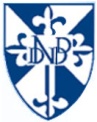 NombreEcriture en chiffres romainsEcriture en lettres79LXXIXSoixante-dix-neuf737DCCXXXVIISept cent trente-sept93XCIIIQuatre-vingt-treize1743MDCCXLIIIMille sept cent quarante-troisNombreDivisible par 2Divisible par 3Divisible par 4Divisible par 5Divisible par 6Divisible par 9Divisible par 106 381XX7 456XX735XX364XXCollège des Dominicaines de notre Dame de la Délivrande – Araya-Classe : 6ième                                                                   Mars 2020 – 2ème semaineNom : ________________________Collège des Dominicaines de notre Dame de la Délivrande – Araya-Classe : 6ième                                                                   Mars 2020 – 3ème semaineNom : ________________________